DJEČJI VRTIĆVozišće 19 D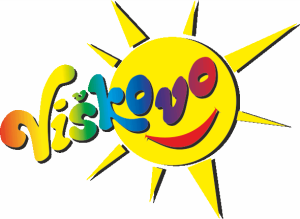 51216 Viškovo, HrvatskaTel.: 051/256-844Fax: 051/258-404E-mail: vrtic.viskovo@ri.t-com.hrZAHTJEV ZA UPIS U PROGRAM PREDŠKOLE ZA PEDAGOŠKU GODINU 2015./2016.PODNOSITELJ ZAHTJEVA Ime i prezime roditelja/skrbnika:.............................................................................................................Adresa stanovanja:......................................................................2.) PODACI O DJETETUIme i prezime djeteta: ............................................................................................................................................. OIB: ............................................................................................................................................. Datum  i mjesto rođenja: ............................................................................................................Adresa stanovanja, općina:.................................................................................................. Uz ispunjeni Zahtjev za upis obvezno se prilaže:rodni list ili izvadak iz matične knjige rođenih - za dijete,potvrda o obavljenom zdravstvenom sistematskom pregledu predškolskog djeteta prije upisa u dječji vrtić,uvjerenje  prebivalištu za dijete ili uvjerenje o stalnom boravištu za dijete sa stranim državljanstvom, odnosno uvjerenje o prebivalištu za udomitelje i skrbnike – ne starije od mjesec dana3.) PODACI O OBITELJIIme oca:  ................................................................................................................................... OIB: .................................................................................................................................................. Zaposlen u ............................................................................................................................... na radnom mjestu: ...................................................................................................... Telefon na radnom mjestu.....................................................................................   telefon/mobitel: ..................................................................................................................Ime majke:  ............................................................................................................................. OIB: .................................................................................................................................................. Zaposlena u ...............................................................................................................................na radnom mjestu ...................................................................................................... Telefon na radnom mjestu....................................................................................    telefon/mobitel: ..................................................................................................................U Viškovu, dana	__________________				  	Potpis roditelja: